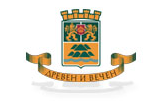 ОБЩИНА ПЛОВДИВПловдив, 4000, пл, “Стефан Стамболов” №1         тел: (032) 656 726, факс: (032) 656 752ДЕКЛАРАЦИЯпо чл. 66, ал. 1 от ЗОП за участие на подизпълнители Подписаният/ата       ……………………….........................………………………………………………………(трите имена)на……………………………………………………………………..………….…….……                               (наименование на изпълнителя)ЕИК/БУЛСТАТ……………………………………………………………………………ДЕКЛАРИРАМЕ, ЧЕ:При изпълнение на обществена поръчка с предмет: „Извършване на годишен мониторинг на РДНО, с. Цалапица по следните показатели: мониторинг на подземни, повърхностни и инфилтратни води, както и измерване на емисиите на вредни вещества (включително дебит) в отпадъчните газове на изходите на 18 броя газови кладенци“ по обособена позиция №… (изписва се номера и наименованието на обособената позиция) ще ползваме/няма да ползваме подизпълнители                       (невярното се зачертава)Подизпълнител:………………………………………….……, ЕИК: .……..………, Вид на дейностите, които ще изпълнява: ……………………………………………………………………………………………………………………………..…………………………..………….……………………………………Дял от поръчката, който ще изпълнява (цифром и словом): ………………………………..……………………………………………………………………………………………………………………………………………………………………. ……………..20…г.                                                                ДЕКЛАРАТОР:                                                                                             (име, подпис и печат)данни по документ за самоличност  ………………………….………………...……….(номер на лична карта, дата, орган и място на издаването)в качеството си на ..............................................................................................................(длъжност)